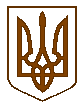 УКРАЇНАБілокриницька   сільська   радаРівненського   району    Рівненської    областіДруге пленарне засідання першої сесії восьмого скликанняРІШЕННЯ09 грудня 2020 року                                                                                            № 17                                                               Про Програму розвитку та фінансової підтримки комунальногоПідприємства «Рівненський районний центр первинної медико-санітарної допомоги» Рівненської районної ради на 2021-2022 роки                З метою забезпечення фінансового ресурсу для забезпечення надання населенню територіальної громади медичної допомоги та медичних послуг, спрямованих на збереження, поліпшення та відновлення здоров’я населення, відповідно до статті 26 Закону України «Про місцеве самоврядування в Україні»,  за погодженням з постійними комісіями, сільська радаВ И Р І Ш И Л А : 1. Затвердити Програму розвитку та фінансової підтримки комунального підприємства «Рівненський районний центр первинної медико-санітарної допомоги» Рівненської районної ради на 2021-2022 роки, що додається.2. Бухгалтерії сільської ради, при формуванні сільського бюджету та при внесенні змін до нього на відповідні роки, передбачати необхідні асигнування для виконання заходів Програми.3. Контроль за виконанням рішення покласти на комісію з питань бюджету, фінансів та соціально-економічного розвитку громади.Сільський  голова                                                                 Тетяна ГОНЧАРУКДодаток  до рішення  сесії Білокриницької сільської  радивід 09.12.2020 р. № 17  Програмарозвитку та фінансової підтримки  комунального підприємства «Рівненський районний центр первинної медико-санітарної допомоги» Рівненської районної ради на 2021-2022 роки 	Кожна людина має природне невід’ємне і непорушне право на охорону здоров’я. Суспільство і держава відповідальні перед сучасним і майбутнім поколіннями за рівень здоров’я і збереження генофонду народу України, забезпечують пріоритетність охорони здоров’я діяльності держави, поліпшення умов праці, навчання, побуту і відпочинку населення, розв’язання екологічних проблем, вдосконалення медичної допомоги і запровадження здорового способу життя.	Програма розроблена на підставі Конституції України, Законів України «Основи законодавства України про охорону здоров'я», «Про державні фінансові гарантії медичного обслуговування населення», «Про внесення змін до деяких законодавчих актів України щодо удосконалення законодавства з питань діяльності закладів охорони здоров’я», листа МОЗ України від 02.02.2018 №19.1-04-158/2823 стосовно механізму фінансування комунальних некомерційних підприємств в умовах чинного законодавства та інших нормативно – правових актів, з метою забезпечення конституційного права на охорону здоров’я.	У Програмі викладені правові, організаційні, лікувально-профілактичні, економічні та соціальні засади охорони здоров’я в Рівненському районі, метою яких є забезпечення високої працездатності і довголітнього активного життя громадян, упередження і зниження захворюваності, інвалідності та смертності.	Програма спрямована на забезпечення розвитку комунального підприємства «Рівненський районний центр первинної медико-санітарної допомоги» Рівненської районної ради (далі – комунальне підприємство), збереження мережі закладів охорони здоров’я відповідно до потреб територіальних громад в поєднанні з оптимізацією видатків.		Значною складовою у забезпеченні висококваліфікованої медичної допомоги населенню Рівненського району є допомога, яка здійснюється комунальним підприємством «Рівненський районний центр первинної медико-санітарної допомоги» Рівненської районної ради.				Програма розвитку та фінансової підтримки  комунального підприємства «Рівненський районний центр первинної медико-санітарної допомоги» Рівненської районної ради на 2021 - 2022 роки забезпечить надання висококваліфікованої лікувально-діагностичної допомоги дорослому і дитячому населенню територіальної громади, оновлення матеріально-технічної бази, поточного та капітального ремонтів, реконструкції, будівництва, оплати праці медичних працівників, а також надання населенню територіальної громади медичних послуг.Мета Програми	Метою Програми є забезпечення надання населенню якісної медичної допомоги та медичних послуг, спрямованих на збереження, поліпшення та відновлення здоров’я населення, забезпечення фінансового ресурсу для здійснення вказаних цілей.Завдання та напрями виконання Програми	Виконання завдань Програми здійснюється за такими основними напрямами:	- оплата комунальних послуг;	- придбання паливно-мастильних матеріалів для медичного обслуговування населення громади;  	- забезпечення лікарськими засобами та виробами медичного призначення для надання медичної допомого мешканцям територіальної громади, в тому числі пільгових категорій населення;	- придбання обладнання і предметів довгострокового користування;	- відшкодування суб’єктам господарювання вартості витрат, пов’язаних з відпуском лікарських засобів за рецептами безкоштовно і на пільгових умовах громадянам, які мають на це право відповідно до чинного законодавства; 	- технічне обслуговування систем газопостачання;	- виплата заробітної плати і сплата нарахувань на зарплату; 	- оплата поточних ремонтів приміщень комунального підприємства;	- оплата капітального ремонту, капітального будівництва, придбання інших об’єктів, реконструкції будівель комунального підприємства.Очікувані результати від реалізації Програми	Виконання програми дозволить:	створити умови для стабільної роботи комунального підприємства при здійсненні своєї діяльності;	забезпечити своєчасні розрахунки комунального підприємства з бюджетами всіх рівнів;	надати вчасне, якісне та безперебійне медичне обслуговування населення;	забезпечити своєчасну та в повному обсязі виплату заробітної плати та нарахувань на неї;	дотримуватись нормативів, норм, стандартів, порядків і правил при наданні медичних послуг.Джерела та обсяги фінансової підтримки Програми	Видатки, пов’язані з виконанням Програми, здійснюються згідно із затвердженими в установленому порядку кошторисами з сільського бюджету, позабюджетних фондів, інших джерел, не заборонених чинним законодавством. 	Впродовж року обсяг фінансової підтримки Програми може здійснюватись відповідно до рішення Білокриницької сільської ради Рівненського району Рівненської області про внесення змін до бюджету громади на відповідний рік, виходячи з наявного фінансування ресурсу місцевого бюджету.	Головним розпорядником коштів є Білокриницька сільська рада.	Одержувачем коштів є — комунальне підприємство «Рівненський районний центр первинної медико-санітарної допомоги» Рівненської районної ради.Порядок використання коштів  районного бюджету, передбачених на реалізацію Програми	Фінансова підтримка за рахунок бюджетних коштів надається на безповоротній основі комунальному підприємству, засновником якого є Рівненська районна рада. Фінансова підтримка надається в межах бюджетних призначень, встановлених рішенням Білокриницької сільської ради Рівненського району Рівненської області бюджет на відповідний рік за цією Програмою, та в межах надходжень до бюджету.  	Фінансова підтримка виділяється для комунального підприємства на виконання завдань, які виникають в процесі господарської діяльності, напрям яких відповідає меті і завданням цієї Програми.Координація та контроль за виконанням Програми	Координацію та контроль за виконанням Програми здійснює Білокриницька сільська рада.	Білокриницька сільська рада щомісячно проводить аналіз результатів фінансово-господарської діяльності отримувача фінансової підтримки, стану та ефективності використання бюджетних коштів на надання фінансової підтримки та надає пропозиції щодо коригування суми фінансової допомоги.

Додатокдо ПрограмиПрогнозовані обсягифінансової підтримки для виконання завдань ПрограмиСекретар сільської ради 						Ірина ДАЮК№п/пЗавданняОрієнтовані обсяги фінансової підтримки на 2021 рік, тис. грн.1.Первинна медична допомога населенню, що надається центрам первинної медичної допомоги350, 002.Інші заходи у сфері охорони здоров' я150, 00